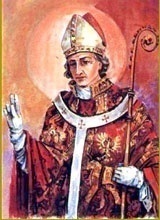 INTENCJE   MSZY   ŚWIĘTYCH21.11. – 27.11.2022INTENCJE   MSZY   ŚWIĘTYCH21.11. – 27.11.2022INTENCJE   MSZY   ŚWIĘTYCH21.11. – 27.11.2022PONIEDZIAŁEK21.11.2022PONIEDZIAŁEK21.11.20227.00Dziękczynna Matce BożejDziękczynna Matce BożejPONIEDZIAŁEK21.11.2022PONIEDZIAŁEK21.11.202218.00+ ks. Jana Gawędę+ ks. Jana GawędęWTOREK22.11.WTOREK22.11.7.00+ Emilię i Antoniego Dudziak, Jana Łączyńskiego+ Emilię i Antoniego Dudziak, Jana ŁączyńskiegoWTOREK22.11.WTOREK22.11.18.00+ Danutę Czarnecką  /pogrz./+ Danutę Czarnecką  /pogrz./ŚRODA 23.11.ŚRODA 23.11.7.00+ Stanisława Banasia /pogrz./+ Stanisława Banasia /pogrz./ŚRODA 23.11.ŚRODA 23.11.18.00+ Helenę Lasik z rodzicami+ Helenę Lasik z rodzicami CZWARTEK24.11. CZWARTEK24.11.7.00+ Andrzeja Duman /pogrz./+ Andrzeja Duman /pogrz./ CZWARTEK24.11. CZWARTEK24.11.18.00+ ks. Jana Gawędę+ ks. Jana GawędęPIĄTEK25.11. PIĄTEK25.11. 7.00+  Jacka Gancarza /pogrz./+  Jacka Gancarza /pogrz./PIĄTEK25.11. PIĄTEK25.11. 18.00+ Stanisława Hutniczaka 1 r. śm.+ Stanisława Hutniczaka 1 r. śm.SOBOTA26.11.SOBOTA26.11.7.00O zdrowie i błog. Boże dla Maszynistów z naszej parafii i dla ich rodzinO zdrowie i błog. Boże dla Maszynistów z naszej parafii i dla ich rodzinSOBOTA26.11.SOBOTA26.11.18.00+ Aleksandrę Kotlarską 20 r. śm.+ Aleksandrę Kotlarską 20 r. śm.  1 NIEDZIELA ADWENTU27.11.2022   1 NIEDZIELA ADWENTU27.11.2022 7.30+ Kazimierę Kubas 2 r. śm.+ Kazimierę Kubas 2 r. śm.  1 NIEDZIELA ADWENTU27.11.2022   1 NIEDZIELA ADWENTU27.11.2022 9.30+ Stefanię i Józefa Janik+ Stefanię i Józefa Janik  1 NIEDZIELA ADWENTU27.11.2022   1 NIEDZIELA ADWENTU27.11.2022 11.00+ Andrzeja Zuziaka 6 r. śm.+ Andrzeja Zuziaka 6 r. śm.  1 NIEDZIELA ADWENTU27.11.2022   1 NIEDZIELA ADWENTU27.11.2022 16.00ZA PARAFIANZA PARAFIAN